BCH ĐOÀN TP. HỒ CHÍ MINH		ĐOÀN TNCS HỒ CHÍ MINH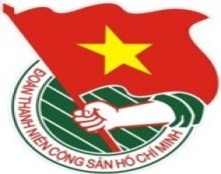 	***		TUẦN LỄ	TP. Hồ Chí Minh, ngày 18 tháng 5 năm 2018	21/2018	LỊCH LÀM VIỆC CỦA BAN THƯỜNG VỤ THÀNH ĐOÀN(Từ 21-5-2018 đến 27-5-2018)____Trọngtâm:Vòng chung kết xếp hạng và trao giải hội thi tìm hiểu Chủ nghĩa Mác - Lênin, tư tưởng Hồ Chí Minh “Ánh sáng thời đại” lần VIII - năm 2018Kiểm tra công tác Đoàn và phong trào thanh niên khu vực Đại học – Cao đẳng – Trung cấp năm học 2017 – 2018* Lịch làm việc thay thư mời trong nội bộ cơ quan Thành Đoàn.Lưu ý: Các đơn vị có thể download lịch công tác tuần tại website Thành Đoàn  (www.thanhdoan.hochiminhcity.gov.vn) vào sáng thứ 7 hàng tuần.	TL. BAN THƯỜNG VỤ THÀNH ĐOÀN	CHÁNH VĂN PHÒNG	(Đã ký)	Trần Thu HàNGÀYGIỜNỘI DUNG - THÀNH PHẦNĐỊA ĐIỂMTHỨ HAI21-508g15📷Tiếp Đoàn đại biểu cấp cao Trung ương Đoàn TNCS Cuba đến thăm và làm việc (TP: đ/c H.Sơn, T.Liễu, K.Vân, H.Minh, Ban Quốc tế, đại diện BGĐ Nhà xuất bản Trẻ, thành phần theo phân công)P.A109g30Họp giao ban Thường trực - Văn phòng (TP: Thường trực, lãnh đạo Văn phòng)P.B209g30Họp giao ban Báo Tuổi trẻ (TP: đ/c Tước Nguyên)Báo Tuổi trẻ09g30Hoạt động tham quan Địa đạo Củ Chi của Đoàn đại biểu cấp cao Trung ương Đoàn TNCS Cuba (TP: đ/c H.Minh, cộng tác viên theo phân công)H.Củ Chi14g00Kiểm tra công tác Đoàn và phong trào thanh niên khu vực Đại học - Cao đẳng - Trung cấp năm học 2017 - 2018 (cả tuần) (TP: đ/c H.Sơn, Q.Sơn, T.Liễu, T.Phương, M.Hải, thành viên các đoàn kiểm tra theo Kế hoạch 37-KH/TĐTN-VP)Cơ sở14g00Họp Hội đồng xét duyệt đề tài nghiên cứu khoa học thuộc chương trình Vườn ươm Sáng tạo Khoa học và Công nghệ trẻ (TP: đ/c K.Thành, Hội đồng Khoa học, Chủ nhiệm đề tài, TT PT KH&CN Trẻ)P.A917g00📷Đoàn đại biểu cấp cao Trung ương Đoàn TNCS Cuba chào xã giao lãnh đạo Thành phố (TP: đ/c H.Sơn, K.Vân, Ban Quốc tế)UBND TP18g00📷Vòng chung kết bảng A Hội thi tìm hiểu Chủ nghĩa Mác -Lênin, tư tưởng Hồ Chí Minh “Ánh sáng thời đại” lần VIII - năm 2018 (TP: đ/c Q.Sơn, K.Hưng, N.Linh, Ban tổ chức,thành phần theo thông báo 272)HT NVHTNTHỨ ba22-508g00Họp Hội đồng đánh giá, xếp hạng các Phương án kiến trúc Cung văn hóa Thiếu nhi (TP: đ/c H.Sơn, Q.Sơn, Tổ Kinh tế - Dự án, thành viên Hội đồng theo TM)P.B208g00Hoạt động tham quan các bảo tàng, công trình tiêu biểu Thành phố của Đoàn đại biểu cấp cao Trung ương Đoàn TNCS Cuba (TP: đ/c H.Minh, M.Thảo, CTV theo phân công)Theo lịch trình18g00📷Vòng chung kết bảng B Hội thi tìm hiểu Chủ nghĩa Mác - Lênin, tư tưởng Hồ Chí Minh “Ánh sáng thời đại” lần VIII - năm 2018 (TP: đ/c Q.Sơn, K.Hưng, N.Linh, Ban Tổ chức, thành phần theo TB số 272-TB/TĐTN-BTNTH)HT NVHTNTHỨ Tư23-508g00Họp Ban Thường vụ Thành Đoàn (TP:đ/c H.Sơn, BTV Thành Đoàn )P.B211g00Họp Chi bộ Phong trào 2 (TP: đ/c M.Hải, Trường Quang, T.Đạt, H.Phi, Đảng viên chi bộ Phong trào 2)Số 5 ĐTH11g00Họp công tác phối hợp tổ chức hoạt động chăm lo cho con em công nhân tại các khu lưu trú văn hóa trong Hè (TP: đ/c T.Phương, Ban Thiếu nhi, đại diện lãnh đạo Trung tâm Hỗ trợ Thanh niên công nhân,Trung tâm Hỗ trợ HS-SV, Nhà Thiếu nhi TP, Thường trực Quận Đoàn 6, 7, 12, Tân Phú, H.Nhà Bè, Bình Chánh)P.A914g00Dự Hội nghị cán bộ Thành phố thông báo nhanh kết quả Hội nghị lần thứ bảy Ban Chấp hành Trung ương Đảng khóa XII (TP: đ/c H.Sơn)HTTP14g00✪Tiễn Đoàn đại biểu cấp cao Trung ương Đoàn TNCS Cuba (TP: đ/c Q.Sơn, K.Vân, H.Minh, T.Hiệp, Ban Quốc tế)Sân bay Tân Sơn Nhất17g30Họp đoàn đi công tác nước ngoài (TP: đ/c Q.Sơn, thành viên đoàn công tác, Ban Quốc tế)P.B217g30Họp Ban Chỉ huy các chiến dịch tình nguyện hè năm 2018 (TP: đ/c M.Hải, K.Hưng, Thái Quang, Trường Quang, BCH các chiến dịch)HTTHỨ NĂM24-508g00Dự Hội nghị công tác Đội và phong trào thiếu nhi Quận 8 giai đoạn 2018 - 2023 (TP: đ/c Q.Sơn, Ban Thiếu nhi, Văn phòng Thành Đoàn)Cơ sở08g00✪Dự Lễ kỷ niệm 77 năm Ngày thành lập Đội TNTP Hồ Chí Minh và tuyên dương Cháu ngoan Bác Hồ tiêu biểu huyện Bình Chánh (TP: đ/c H.Minh)Cơ sở11g00Họp Đảng ủy cơ quan Thành Đoàn định kỳ tháng 5 (TP: đ/c H.Sơn, H.Yến, Q.Sơn, T.Liễu, T.Phương, Đảng ủy viên, UV.UBKT Đảng ủy)P.B216g30Sinh hoạt chi bộ Văn phòng 1 tháng 5/2018 (TP: đ/c H.Sơn, T.Hà, đảng viên chi bộ)P.B2THỨ SÁU25-508g00✪Khai mạc Lớp tập huấn “Nâng cao chất lượng cán bộ Đoàn - Hội chủ chốt ĐHQG TP. Hồ Chí Minh” năm 2018 (TP: đ/c N.Linh)ĐHQG TP.HCM08g00Dự Hội nghị khoa học trẻ Trường Cao đẳng Sư phạm Trung ương TP. Hồ Chí Minh (TP: đ/c K.Thành, Đ.Sự, TT PT KH&CN Trẻ)Cơ sởTHỨ BẢY26-507g30Dự Hội nghị Ban Thường vụ Trung ương Đoàn lần thứ 3 khóa XI - 2 ngày (TP: đ/c H.Sơn)Tỉnh BR-VT08g00✪Dự Hội nghị công tác Đội và phong trào thiếu nhi Huyện Cần Giờ, giai đoạn 2018 - 2023 (TP: đ/c M.Hải, Y.Nhi)Cơ sở08g00Báo cáo Nghị quyết Đại hội Đoàn toàn quốc lần thứ XI, Nghị quyết Đại hội Đoàn Thành phố lần thứ X, nhiệm kỳ 2017 - 2022 cho cán bộ, đoàn viên Đoàn TCT Bến Thành (TP: đ/c Trường Quang)Cơ sởCHỦ NHẬT27-506g00✪Tiền trạm các hoạt động tình nguyện hè tại nước Cộng hòa Dân chủ Nhân dân Lào - 6 ngày (TP: đ/c H.Minh, X.Thanh, T.Toàn)Tỉnh Attapeu, Champasak07g30Dự Lễ khai mạc Ngày hội “Sinh viên với văn hóa giao thông” năm 2018 (TP: đ/c Q.Sơn)NVH TNCHỦ NHẬT27-508g00Dự Chung kết Hội thi “Tôi yêu khoa học” (TP: đ/c Thanh Phương, Ban Thiếu nhi)Báo Khăn Quàng đỏ(TIẾP THEO)08g00✪Dự Đại hội Cháu ngoan Bác Hồ năm học 2017 – 2018 của Huyện Cần Giờ (TP: đ/c Trường Quang)Trường THCS An Thới Đông18g00📷Vòng chung kết xếp hạng và trao giải Hội thi tìm hiểu Chủ nghĩa Mác - Lênin, tư tưởng Hồ Chí Minh “Ánh sáng thời đại” lần VIII - năm 2018 (TP: đ/c H.Sơn, Q.Sơn, T.Liễu, T.Phương, M.Hải, K.Hưng, N.Linh, Ban Tổ chức, các đội tuyển, cổ động viên, cá nhân và tập thể đạt giải trong hội thi)HT NVHTN